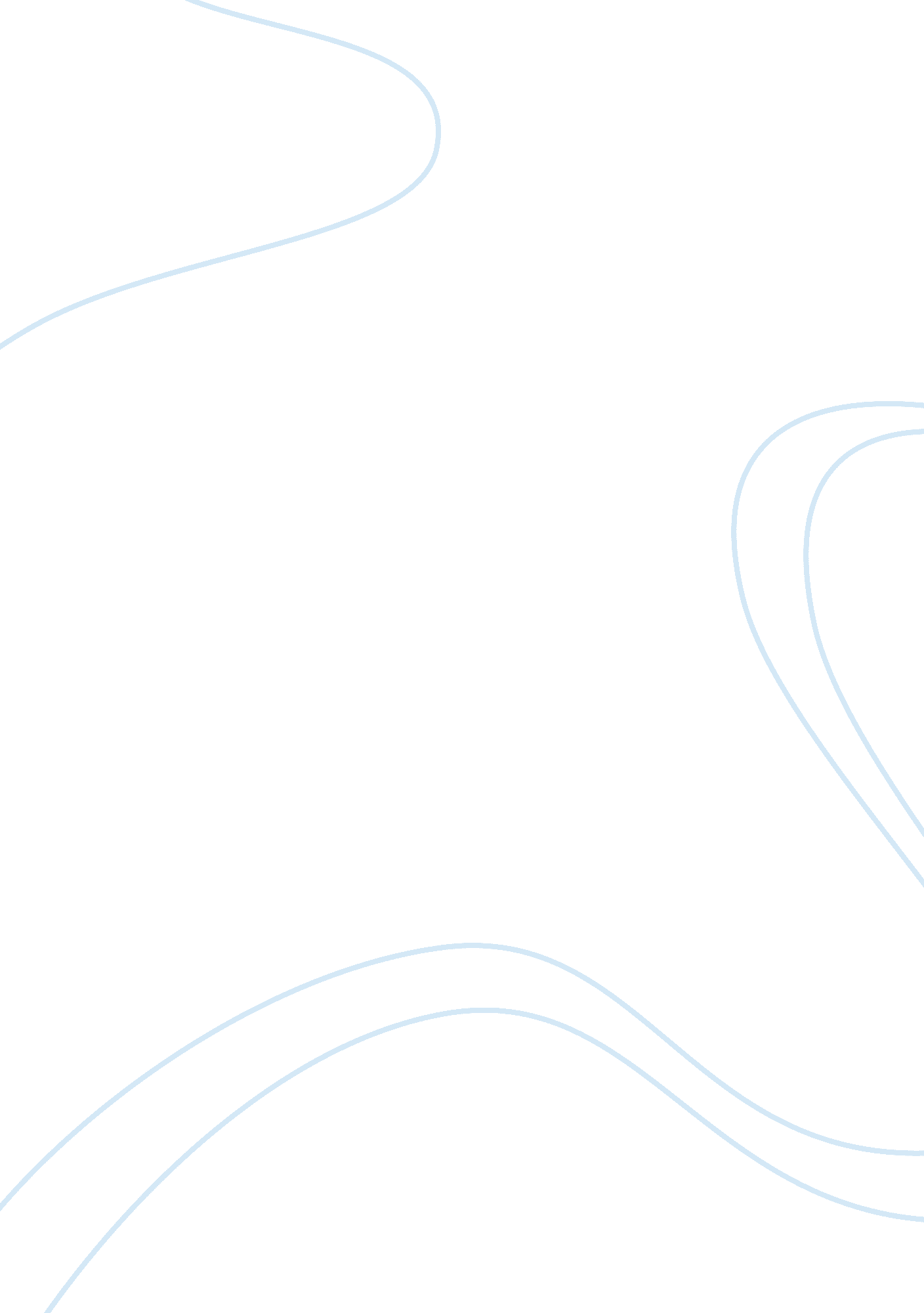 Example of essay on persuade someone (or some group) to go to collegeLife, Friendship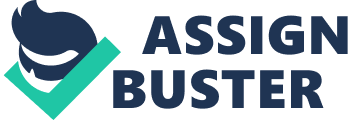 Importance of Going Through College In addition to academics, college life has numerous co-curriculum activities. There are several events which are usually organized in college. For instance career days, trade and exhibition events, fashion shows, acting and dancing events in theatres. These events are usually full of fun are meant to make college life interesting and colourful. Attending such events enables one to make a lot of friends. The fact that a college setup has people of the same age set allows one to socialize and make a lot of friends. Friends one makes while in college are very important in life. They help in times of need as they are usually smart people. Apart from making a lot of friends, attending college events opens one to the real world. Events such as career days open one up to the organizations he/she might work for and what qualifications he/she needs to work in these organizations. Finally participating in college events helps one build his/her character and realize and build their talents. In singing and dancing events, one might realize that he/she has a talent in singing or dancing, work on it, and make a living out of it. College, therefore, allows people to realize and build on their talents. 
Adopting a college life makes one live a healthy and happy life. College life is a busy one. Working hard all day by attending classes, reading and completing assignments. Reading is healthy for our minds. It keeps the brain working and enhances thinking and reasoning. A person live his/her life according to what runs in his/her mind. Therefore thinking positive makes college students live a happy and healthy life. Those who go through college adopt a reading culture even after completing their college studies. Sporting activities that are usually common in colleges keeps college students physically fit. Participating is sports while is college makes college students lead a healthy life free of preventable diseases such as obesity. After college, those who participate in sporting activities tend to adopt and maintain the lifestyle even in the outside world. Therefore in college, students learn how to lead a healthy life both mentally and physically. 
It is only the lazy individuals who look for petty reasons not to join college. For instance, lack of finances is a major excuse they use. One who has the urge to learn will look for scholarships or government financial aid to go to college. They can even take loans and pay for their college studies because one they are done with college, they get good paying jobs and clear their loans. There is also a stereotype that college education is too hard. This is not true at all. College education life is similar to high school life only that college life is more specific and detailed which makes it even more interesting. Young people should, therefore, join the college because education is the key to success. References McKay, E. (2007). Enhancing learning through human computer interaction. Hershey: Idea 
Group Reference. 
Unger, H. G. (2006). But what if I don't want to go to college?: A guide to success through 
alternative education. New York: Checkmark Books. 